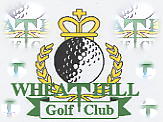 Minutes of the Meeting of 12th June  2017 – start time 9.00amPresent:	Ivor Lewis. David Eynon, Rob Hardy.Paul Wootton, Gerry Morgan, Alan Forscutt, 		Sean O'neil, Pete Dunford, Alan Frith, Keith BradlyApologies:	Minutes:	The minutes for the April meeting were accepted. They were signed by IL Matters 	.Arising:											 	Prize money distribution Monthly competitions. Mark and Martin from the proshop attended this part of the meeting and gave an invaluable insight on the workings of other similar competitions. The topic had arose during the previous month when the competitions were played under severe weather conditions reducing the number of entrants considerably. The usual method of paying out fixed prizes resulted in heavy losses for the section and a new method of distributing the monies was necessary. There had been considerable email dialogue between all members of the committee and IL summarised These. proposals were discussed and the unanimous consensus was for the abandonment of fixed prize money. It was also decided that when a competition attracted an entry of below 40 players the competition was to be split into just two divisions with reduced paying places. The Secretary was tasked with informing the pro-shop of the new system and AF was requested to analyse his data to recommend percentage payouts. 					Action GM/AF	post meeting notes	The secretary wrote to the pro-shop thanking them for their input and informing them that a new structure of payments would be forthcoming. 	AF also wrote to the committee with his proposals for payments based on 41+ players. He would work on details for less entrants after a well earned break.	It is hoped that the weather for any intervening competitions is much kinder before the committee next meets to ratify the changes proposed. When accepted the Secretary will place a notice for all to read detailing the new changes. 	Seniors Invitation  23rd August, entries now stand at around 25 pairs out of a hoped for 40. AF agreed to distribute an email  agreed by the Secretary and AFo to as many members he had addresses for. This highlighted another problem the committee has with not knowing its full compliment of available players and contact details. See further matter discussed later.	Again AFo encouraged committee members to  sign up and encourage others. SO suggested a pitching competition on the day and may well end up running one. PW requested details of the finances these were given as entry fee £8 food £16 prizes £12 total £36 per pair. Any profits would be from the raffle and auxiliary competitions, Nearest the pin, long drive etc had been generously donated. 											Action ongoing	The handicap secretary made the following plea to the committee " Can we please make sure that no seniors competitions stablefords or medals" also Seniors Committee meetings should not be held on days that are due to hold competitions., The Secretary now being aware of this would liaise with Gunnar Ovland who controls the master diary. Gunnar has accepted our requirement and it will be reflected in next years diary		 	Action Closed		The Secretary had confirmed all the dates with clubs who regularly played 				Wheathill in friendly senior's matches for 2018, with one exception Cannington who 			were the opponents that week. He asked the Captain if he could try and confirm these 			during the match. Cannington had not yet formulated a diary so the Secretary would perform 		this task as part of his normal duties						Action Closed					 The Captain remarked that next year was the Clubs 25th anniversary and requested 			ideas for celebrating this with some golf events, AFo informed the meeting that next years 		Captain was probably organising a funday and that this was now part of the next years three 		Captain's responsibility. An event similar to the Jurassic challenge was not received well as it 		was limited to just a few players          					Action Closed		There now remains 1 'Old Timers Trophy' which is also being kept in his cellar. An action to contact Mike Dodd with a view to acquiring further such trophies was placed on PW										Action PWCaptain's Report		The Captain reported that the friendlies were going well and that he now used emails 			where possible to contact and inform players.		The bag of beans competition was set to fought out on the 25th June and the men looked 		like having 14 players, AF reminded the Captain to inform the clubhouse of the projected 		numbers to ensure adequate and fair tee times.				Action ILVice Captain's Report	The Vice Captain had nothing further to report.  Treasurer's Report:		Details for the May Medal and Stableford have not been included until a decision has been 		finalised by the Seniors Committee on Monday 15th June regarding the size/award of prizes.		The Seniors winter League realised a profit of £7.00, whilst the March Medal made a loss 		of £7.50.		The majority of the transactions this month have centred around the BHF Seniors 			Charity Day which has resulted in a healthy balance of £ 2366.15 now present in the BHF 		account.						MAY 2017		 April 2017 		May 2016		Seniors Petty Cash			 £ 92.23	 £ 92.73 		£ 29.73		Seniors Bank			 £ 874.49	 £ 874.49		 £ 1392.93		Seniors Total			 £ 966.72	 £ 967.22 		£ 1422.66		BHF Cash				 £ 0 		£ 0 			£ 0		BHF Bank 				£ 2366.15	 £ 469.15 		£ 69.80		JWB Cash 				£ 0 		£ 0			 £ 0		JWB Bank				 £ 0		 £ 0			 £ 36.00		Grand Total				 £ 3332.87	 £ 1436.37 		£ 1528.46		PW has 19 yellow golf balls in his possession for next year's Yellow Ball Competition,		We also possess 2 'hole-in-one' trophies. and 1 'Old Timers Trophy'.		We have a variety of alcoholic drink in PW's cellar which has a cost price value of £100.Competition 	Secretary		The Dick Wall Trophy was contested in May and the winner was David Eynon with 35 		points securing the two bottles from the Seniors Cellar as well.		The first round of the Seniors Club Championship was played last Friday in ideal 			conditions but with some significant rearrangement of tee times due to withdrawals and 			unauthorised additions. There was one unexplained No Show which he assumed will be dealt 		with by the Seniors Captain? 							Action IL		The interim results are posted on the Seniors Board and the revised tee times are also 			posted 	on the board and available through the Pro Shop. It would be good to get a photo of 		the eventual  winner with the Trophy for the newspaper 			Action IL		The Codgers Cup is attracting entries and there is a week or so before he removes the sheet 		from the board and posts the draw. He will be on holiday when the competition is played and 		as it is on ClubV1 He would like a volunteer with access to ClubV1 to close the competition 		He assumes IL or deputy will be there on the day to announce the winners He can work out 		the prize money and post this on the board on return from holiday. AF and PD volunteered to 		close the competition							Action AF and PD		Regarding the Seniors Club Championship and other competitions he would like to post a 		notice on the board advising the process if Seniors need to withdraw and also adding names 		in vacated places in the draw. He gave copies of the draft notice for the committee to consider 		and would like to post a final version as ASAP. These were accepted by the Committee 			and subsequently placed on the noticeboardHandicap Secretary	`	PD and RH agreed to perform the necessary duties for the Stableford.due to AF's 			forthoming holiday						Action PD/RH							As a request Lyn Liley and Martin Liley asked no flowers for Mikes funeral but donations 		for BHF to be given. A cheque for £466 has already been sent to be added to the 			            Wheathill account for 	the 2017 Wheathill Total.		This means that at Presentation Evening a cheque for £2,866 will be given to BHF.		Pete Finan has agreed that he will front the organisation for next year, which will be played 		on Wednesday May 9th2018, a date for your diary.He will  set up advertising for it after 			talking with Pete.		Handicap Issues		One player went out and played 2 supplementary cards only two days apart, apparently 		with the pro-shops agreement. He informed the player that he was only allowed to play this t		type of card at 	least 7 	days apart and only ten per season. It does worry him  however when 		he  thinks of the number of opportunities there are to play qualifying cards.		A player went out in the medal and played one hole. He apparently needed another 			qualifier to bring him up to 3 cards. Andrew felt that it should be allowed. However he 			felt it is morally wrong to let this count, so he spoke to the player and informed him that he 		would not allow it, otherwise we have set a strange precedent for others to follow.		Money issues		Medal May 8th sheets circulated.		Medal June 5th Sheets circulated		Stableford May 17th circulated		Continuous Handicap review still causing difficulties however a handout was given to 			committee members to assess any progress,. Latest recommendation from England Golf gives 		us a flow chart that implies that reductions only occur should someone be aged or infirm!		This report only needs to be run every 2/3 months!		Thus, the Handicaps committee is only going to meet every 2 months now!		It was agreed to keep this item on the agenda every month pending  		Action AFAway Day Organiser 		The recent Shirehampton event had been a great success and PD had even negotiated a 		possible future deal through his contacts. The next event was scheduled for Erlestoke near 		Westbury on the 11 th JulyAvalon League Captain		The team were due to play the second round in the Somerset Seniors Bowl that week.					post meeting note. The team won and will now meet Worlebury in the next round		CorrespondenceA.O.B.:-	The question of why yellow tees for the Admiral Thring and other competitions was raised. the answer being the original donator of the cup/trophy declared their rules for whichever competition it concerned	A list of Seniors is not held by the section, due to Club V1 not having a mandatory DOB entry. The section wished to obtain details of eligible members as well as knowing about new members so that information could be passed to them. The Secretary was asked to write to the pro-shop detailing its requirements and a request that new members eligible to join the section fill in a short questionnaire.. AF  declared he had a copy of the questionnaire and would forward it. A reintroduction of the lifetime £2 fee was accepted and it was proposed that this be kept by the pro-shop in lieu of this service. 	post meeting note The Secretary wrote to the pro-shop with details of the proposal and AF also forwarded to the pro-shop the new pro-forma. However no response has been heard from them on its acceptance							Action GM	Offering dates for competitions RH had previously outlined his recommendation for a protocol for players to offer dates for knockout matches to be played. This was primarily in response to a question regarding Silver players playing at weekends. A practice the proshop had vetoed without payment of a green fee. The new guidelines provided for for the first player named to offer 3 dates of which one should be a weekend date if a Gold player is involved. KB thought this was unfair and that a great percentage of players would be disadvantaged and decide not to enter future competitions. Based on this years entry where 69% were Gold members in the Philpott trophy approx 40% of ties fall into the category where a Gold may play a Silver. However the ruling does allow for two other non weekend  dates to be forwarded, and as such the committee felt the rules were adequate and numbers for future events would not decline significantly if at all. There being no further business the meeting closed at 10-58am The date of the next meeting is on Monday July 10th at 9.00am in the Jubilee Room